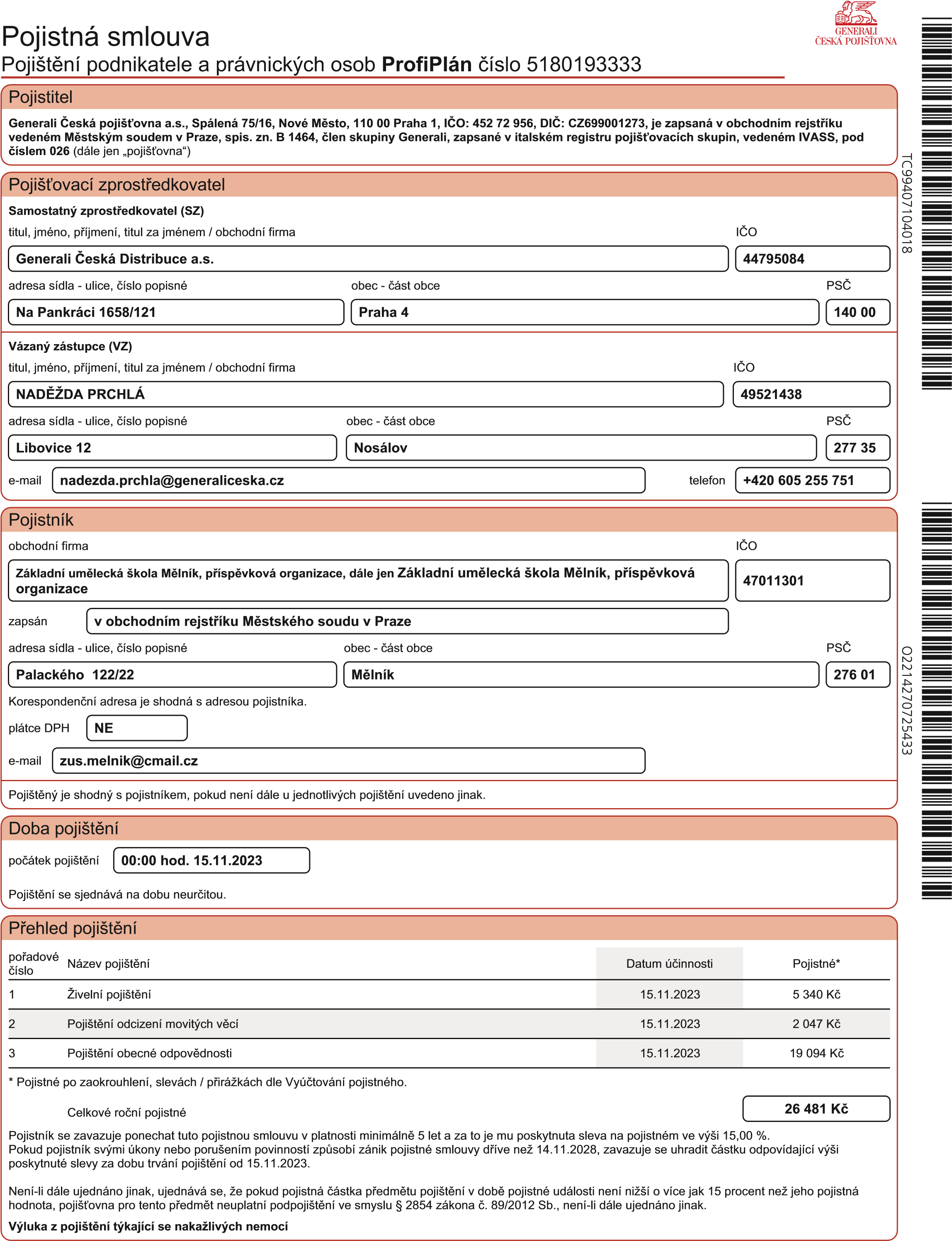 ŽIVELNÍ POJIŠTĚNÍ 	Kód produktu: MDZ 01 / 21. 4. PojistnéRoční pojistné celkem	9 709 KčObchodní sleva 30,00 % a Sleva za dlouhodobost 15,00 %, tj.	4 369 KčRoční pojistné po slevě a zaokrouhlení	5 340 Kč1. 5. Místo pojištění	Poř. č.	Pol. č.	Místo pojištěníM01, M02, N95	Mělník, Palackého 122/22, 276 01M01, M02, N95	Mělník, Na Vyhlídce 123/4, 276 01M01, M02, N95	Mělník, Husova 40, 276 011. 6. Zvláštní ujednání1. 6. 1. Ujednání o pojištění skel budovUjednává se, že pojištění skel budov se vztahuje pouze na místa pojištění, na kterých jsou pojištěny budovy nebo náklady na opravu nebo znovupořízení poškozených nebo zničených stavebních součástí.1. 6. 2.  Plnění bez odpočtu opotřebeníPokud je předmětem pojištění movitá věc, která je pojištěna na novou cenu, a pokud není pro některý předmět pojištění ujednáno v této smlouvě jinak, pak v případě znovupořízení poškozeného nebo zničeného předmětu pojištění vyplatí pojišťovna částku odpovídající přiměřeným nákladům na znovupořízení v době pojistné události sníženou o cenu případných zbytků bez odpočtu opotřebení.1. 6. 3.  Pojištění skel movitých věcíPro skleněné části pojištěného nábytku (stolů, židlí, lavic, postelí, skříní, polic, vitrín, pultů, paravánů, věšáků apod.), se sjednává pojištění pro případ poškození nebo zničení jakoukoliv událostí, která nastane nečekaně a náhle.Z pojištění skel nevzniká právo na plnění za:škody způsobené následkem koroze, eroze, abraze, oxidace a jakýmkoliv znečištěním;poškození nebo zničení vzniklé při dopravě, demontáži, montáži, instalaci součástí skla (např. fólií, čidel), údržbě, opravě;škody způsobené následkem opotřebení, trvalého vlivu provozu, postupného stárnutí;odcizení, ztrátu nebo jiné pohřešování;škody na sklech zobrazovacích zařízení typu obrazovek, displejů apod.Pojištění skel movitých věcí se sjednává se spoluúčastí 1.000,-Kč a limitem MRP ve výši 20.000,-Kč.1. 6. 4.  Vodné, stočnéPojištění se sjednává pro případ ztráty vody způsobené nežádoucím a náhlým únikem vody z vodovodního zařízení v přímé souvislosti s nastalou pojistnou událostí z pojistného nebezpečí voda vytékající z vodovodních zařízení. Pojišťovna poskytne pojistné plnění za finanční újmu vzniklou ztrátou vody, kterou je pojištěný prokazatelně povinen uhradit třetí osobě.  Ujednává se, že vyplacená pojistná plnění ze všech pojistných událostí nastalých v průběhu jednoho pojistného roku jsou v úhrnu omezena částkou 30.000,- Kč.1. 6. 5.  Pojištění věcí svěřených zaměstnavatelem pro práci z domova (Home office)Ujednává se, že mimo místa pojištění uvedená v pojistné smlouvě jsou místem pojištění také místa na území České republiky, na kterých zaměstnanec vykonává pro zaměstnavatele práci z domova. Toto pojištění se sjednává s limitem plnění ve výši 10% z pojistné částky pro položku Hmotné movité věci a jejich soubory, přičemž maximální limit plnění z jedné pojistné události je omezen do výše 100.000,-Kč.1. 6. 6.  Úmyslné poškození nebo úmyslné zničení - nepříčetnostUjednává se, že za úmyslné poškození nebo úmyslné zničení (vandalismus) se považuje i takové poškození nebo zničení předmětu pojištění, které je způsobené ve stavu nepříčetnosti.1. 6. 7.  Poškození zateplené fasády živočichyUjednává se, že pojištění se sjednává i pro případ poškození nebo zničení zateplené fasády budovy živočichy (s výjimkou člověka). Toto pojištění se sjednává se spoluúčastí 1.000,-Kč a limitem MRP ve výši 20.000,-Kč.Zateplenou fasádou se rozumí vnější tepelně izolační kompozitní systém s tepelnou izolací a s konečnou povrchovou úpravou omítky nebo omítky a nátěrem.POJIŠTĚNÍ ODCIZENÍ MOVITÝCH VĚCÍ 	Kód produktu: MDK 01 / 3Pojištění odcizení se řídí Všeobecnými pojistnými podmínkami pro pojištění majetku a odpovědnosti VPPMO-P-02/2020 (dále jen VPPMO-P) a Doplňkovými pojistnými podmínkami pro pojištění movitých věcí DPPMP-P-02/2020 (dále jen DPPMP-P) a ujednáními této pojistné smlouvy.2. 1. Odpovědi pojistníka na dotazy pojišťovnyJe některá z pojišťovaných movitých věcí či jejich součástí poškozena?	Pokud ANO, uveďte popis věci a pojišťovnu.	NEJsou pojišťované věci pojištěny jiným pojištěním?	Pokud ANO, uveďte popis věci a pojišťovnu.	NE2. 2. Předmět pojištění, pojistné částkyPojištění pod jednotlivými položkami (pol. č.) se sjednává pro pojistná nebezpečí uvedená v tabulce níže.Pokud je u příslušné položky uvedeno pojištění prvního rizika, je částka ve sloupci “Pojistná částka / Limit v Kč” limitem plnění prvního rizika.	Pol. č.	Specifikace předmětu pojištění	Pojistná částka / Limit v KčHmotné movité věci, jejich soubory a soubor cizích věcí movitých po právu užívaných,  kromě věcí	K01	1 000 000 Kčuvedených v článku 4 DPPMP-P.Stavební součásti, tj. prvky, které tvoří vnitřní prostor budovy ve vlastnictví pojištěného, příp. vnitřní prostor pronajaté budovy nebo její části, a dále náklady na opravu poškozených nebo zničenýchK02	100 000 Kč stavebních součástí, jež tvoří zabezpečení uzamčeného místa pojištění. Pojištění se sjednává jako pojištění prvního rizika.POJIŠTĚNÍ OBECNÉ ODPOVĚDNOSTI 	Kód produktu: DMO 01 / 4	Rozsah pojištění / pojistné nebezpečí	Limit / sublimit	Spoluúčast	Územní rozsahpojistného plnění	Doložka V723 Věci převzaté a užívané	100 000 Kč	1 000 Kč	Česká republika	Doložka V99 Škody na životním prostředí	100 000 Kč	1 000 Kč	Česká republika	Doložka V103 Majetková propojenost	1 000 000 Kč	1 000 Kč	Česká republikaDoložka V104 Odpovědnost žáka/studenta/rekvalifikanta500 000 Kč	1 000 Kč	Česká republika na praxiDoložka V105 Újma způsobená500 000 Kč	1 000 Kč	Česká republika žákům/studentům/rekvalifikantům	Doložka V111 Regresní náhrady	5 000 000 Kč	1 000 Kč	Česká republika	Doložka V112 Nemajetková újma	500 000 Kč	1 000 Kč	Česká republika3. 4. 2. Ujednává se, že spolupojištěný žák, student, rekvalifikant má právo, aby za něj pojišťovna zaplatila z jedné škodní nebo sériové škodní události částku do výše sjednaného sublimitu pro Doložku V104, přičemž pojistná plnění vyplacená za všechny škodní události nastalé v průběhu pojistného období nesmí přesáhnout dvojnásobek uvedené částky.3. 4. 3. Ujednává se, že spolupojištěná fyzická nebo právnická osoba, u které žáci, studenti, rekvalifikanti vykonávají teoretické, praktické vyučování nebo rekvalifikaci, má právo, aby za ní pojišťovna zaplatila z jedné škodní nebo sériové škodní události částku do výše sublimitu pojistného plnění sjednaného pro Doložku V105, přičemž pojistná plnění vyplacená za všechny škodní události všech pojištěných fyzických nebo právnických osob nastalé v průběhu pojistného období nesmí přesáhnout dvojnásobek uvedené částky.3. 5. Smluvní ujednání, doložky3. 5. 1. Pojištění se dále nevztahuje na povinnost pojištěného nahradit čistou finanční škodu či nemajetkovou újmu (pokud se nejedná o újmu na zdraví) související s jakýmkoli kybernetickým incidentem, nebo jakýmkoli kybernetickým útokem, nebo poškozením, zničením či ztrátou dat, nebo omezením či ztrátou možnosti užívat data. Tato výluka se nevztahuje na škodu na hmotné věci či újmu na zdraví nebo usmrcení.Kybernetickým incidentem se rozumí jakýkoli omyl či opomenutí týkající se přístupu k jakémukoli počítačovému systému, jeho provozu či užívání, nebo jakákoli částečná či úplná nepřístupnost či selhání počítačového systému, nemožnost přístupu k němu, jeho provozu či užívání.Kybernetickým útokem se rozumí jakékoli úmyslné neoprávněné jednání kterékoli osoby či hrozba takového jednání týkající se přístupu k jakémukoli počítačovému systému, jeho provozu či užívání.Daty se rozumí jakákoliv informace v digitální podobě, bez ohledu na způsob, jakým je používána nebo zobrazována (text, obrázky, kresby, video či software). Počítačovým systémem se rozumí jakýkoli počítač, hardware, software, komunikační systém, elektronické zařízení (včetně chytrých telefonů, notebooků, tabletů, nositelné elektroniky), servery, datová uložiště, cloudy nebo jednočipové počítače a podobná zařízení, a to bez ohledu na to, kdo je jejich vlastníkem, provozovatelem či uživatelem.3. 5. 2. Doložka V70 Čisté finanční škodyOdchylně od článku 21 bodu 1 VPPMO-P se ujednává, že pojištění se vztahuje na povinnosti pojištěného nahradit škodu vzniklou třetí osobě jinak než při ublížení na zdraví nebo usmrcení této osoby, poškozením, zničením, ztrátou nebo odcizením hmotné věci, kterou má tato osoba ve vlastnictví nebo v užívání. Pojištění v rozsahu tohoto ujednání se sjednává i pro povinnost pojištěného nahradit škodu způsobenou v souvislosti se zpracováním osobních údajů. Předpokladem vzniku práva na pojistné plnění v rozsahu tohoto ujednání je, že došlo ke vzniku škody na území ujednaném v pojistné smlouvě a v době trvání pojištění v souvislosti s pojištěnou činností či vztahy z této činnosti vyplývajícími, a to včetně škody způsobené vadou výrobku.Ujednává se, že pojištění čistých finančních škod v rozsahu této doložky se vztahuje i na případ povinnosti pojištěného k náhradě čisté finanční škody: a) nastalé v důsledku vady výrobku;nastalé v důsledku montáže, umístění nebo položení vadných výrobků vyrobených pojištěným;spočívající v nákladech na montáž, umístění nebo položení bezvadných náhradních výrobků náhradou za vadné; musí se vždy jednat o náklady vynaložené třetí osobou;nastalé v důsledku toho, že věc vzniklá spojením, smísením nebo zpracováním s vadným výrobkem vyrobeným pojištěným, anebo vzniklá v důsledku dalšího zpracování a opracování tohoto vadného výrobku, je vadná;spočívající v ušlém zisku, který je následkem přerušení provozu třetí osoby, kdy k přerušení provozu došlo v důsledku vady výrobku dodaného pojištěným. Pojištění v rozsahu této doložky se však nevztahuje na povinnost nahradit škodu:vzniklou prodlením se splněním smluvní povinnosti;vzniklou schodkem na finančních hodnotách, jejichž správou byl pojištěný pověřen;vzniklou při obchodování s cennými papíry;způsobenou pojištěným jako členem statutárního orgánu nebo kontrolního orgánu jakékoliv obchodní společnosti nebo družstva;vzniklou v souvislosti s čerpáním či přípravou čerpání jakýchkoli dotací a grantů, nebo v souvislosti s organizací veřejných zakázek, zpracováním podkladů pro účast ve výběrovém řízení nebo veřejných zakázkách; f) vzniklou v souvislosti s vymáháním pohledávek;vzniklou v souvislosti se správou datových schránek třetích osob;způsobenou určením nesprávné ceny (rozpočtu) díla nebo zpracováním chybných podkladů pro určení této ceny.V případě škody způsobené vadným výrobkem se pojištění dále nevztahuje na ušlý zisk vzniklý jinak, než následkem přerušení provozu třetí osoby v důsledku vady výrobku dodaného pojištěným.3. 5. 3.  Doložka V723 Věci převzaté a užívanéOdchylně od ustanovení článku 23 bodu 2 písm. a a b VPPMO-P se ujednává, že pojištění se vztahuje na povinnost nahradit škodu na hmotných movitých věcech, které pojištěný užívá, nebo na hmotných movitých věcech převzatých pojištěným, jež mají být předmětem jeho závazku.Pokud není uvedeno v této pojistné smlouvě jinak, pojištění v rozsahu této doložky se nevztahuje na povinnost pojištěného nahradit škodu vzniklou v rámci činnosti kurýrní (rozvážkové) služby.Pojištění v rozsahu této doložky se však nevztahuje na povinnost nahradit škody:vzniklé opotřebením, nadměrným mechanickým zatížením nebo chybnou obsluhou;vzniklé na hmotných věcech převzatých v rámci přepravních smluv;vzniklé ztrátou nebo odcizením hmotné movité věci;vzniklé na letadlech nebo sportovních létajících zařízeních;vzniklé na zvířatech;motorových vozidlech včetně samojízdných pracovních strojů (např. vysokozdvižných vozíků).3. 5. 4. Doložka V99 Škody na životním prostředíOdchylně od ustanovení článku 23 bodu 3 písm. a VPPMO-P se pojištění vztahuje na povinnost pojištěného nahradit škodu vzniklou na životním prostředí. Pojišťovna poskytne pojistné plnění pouze v rozsahu přiměřených nákladů na zamezení, odstranění, neutralizování jakéhokoliv úniku, výtoku, šíření nebo vypouštění nebezpečných chemických látek, látek obsažených ve směsi nebo předmětu a chemické směsi, ke kterému došlo následkem škodní události.Vedle obecných výluk z pojištění uvedených ve VPPMO-P se pojištění v rozsahu této doložky dále nevztahuje na povinnost pojištěného nahradit škodu či újmu: a) vzniklou držbou či manipulací pojištěného s vojenskými prostředky, ať již v období války či mimo ně;vzniklou působením elektrických nebo magnetických polí nebo elektromagnetických záření;vzniklou poškozením přirozeného stavu nebo podmínek půdy, vzduchu, ovzduší, jakéhokoliv vodního toku nebo vodních ploch, flory nebo fauny, pokud tento majetek není ve vlastnictví žádné fyzické nebo právnické osoby;vzniklou nenáhlým, dlouhodobým, pozvolným působením nebezpečných látek nebo běžným vlivem provozu na okolí;POJIŠTĚNÍ OBECNÉ ODPOVĚDNOSTI 	Kód produktu: DMO 01 / 4 e) zapříčiněnou v době před počátkem pojištění, včetně tzv. staré ekologické zátěže;vzniklou v důsledku špatného technického stavu, nedostatečné nebo vadně provedené údržby nebo porušení obecně závazných norem a opatření vydaných k tomu oprávněnými orgány, pokud toto porušení bylo nebo muselo být známé pojištěnému, statutárnímu orgánu nebo kompetentním řídícím pracovníkům pojištěného před vznikem škodní události;u které nemohla být možnost jejího vzniku odhalena v době, kdy nastala škodní událost, protože to tehdejší stav vědeckých a technických poznatků neumožňoval.Pojistník a pojištěný, nad rámec povinností stanovených v článku 5 VPPMO-P, má tyto povinnosti:povinnost oznámit pojišťovně, že nastala škodní událost ve smyslu článku 5 bodu 1 písm. f VPPMO-P, je pojistník nebo pojištěný povinen splnit do 2 pracovních dnů ode dne, kdy se o jejím vzniku dozvěděl nebo se mohl dozvědět. Pokud tak neučiní, vystavuje se pojištěný nebezpečí sankce uvedené v článku 5 bodu 4 VPPMO-P (právo pojišťovny plnění z pojistné smlouvy odmítnout).pojištěný má povinnost dohodnout se s pojišťovnou poté, co nastala škodní událost, na osobě odborníka který bude přizván k provádění prací na odstraňování následků škodní události a k případnému vypracování znaleckého posudku. Pokud tak pojištěný neučiní a pověří odborníka bez souhlasu pojišťovny, náklady na něj pojišťovna neuhradí.3. 5. 5. Doložka V103 Majetková propojenostUjednává se, že odchylně od článku 23 bodu 8 VPPMO-P jsou v rozsahu pojištěných nebezpečí sjednaných touto pojistnou smlouvou pojištěny i povinnosti pojištěných nahradit škodu či újmu vzniklou osobě, která je ve významném vztahu k pojištěnému.3. 5. 6. Doložka V104 Odpovědnost žáka/studenta/rekvalifikanta na praxiDále se ujednává, že pojištěným, tedy tím, na jehož povinnosti nahradit škodu či újmu se pojištění v rozsahu této doložky sjednává, je žák, student, rekvalifikant a to po dobu studia u pojistníka. Předpokladem vzniku práva na plnění z tohoto připojištění je, že k úrazu, jinému poškození zdraví, poškození nebo zničení věci (dále jen "škodní událost") došlo v době trvání pojištění, při teoretickém, praktickém vyučování nebo rekvalifikaci nebo v přímé souvislosti s nimi.Vedle povinností uvedených v článku 5 VPPMO-P je pojistník dále povinen, nastane-li škodní událost, vystavit pojištěnému potvrzení, ve kterém uvede, že je student pro toto nebezpečí pojištěn, číslo pojistné smlouvy. Poruší-li pojistník tuto povinnost, je pojišťovna oprávněna plnění ze smlouvy odmítnout.Ujednává se, že připojištění se vztahuje i na povinnost pojištěného nahradit škodu na movitých hmotných věcech svěřených nebo užívaných při teoretickém nebo praktickém vyučování, pokud došlo k jejich poškození nebo zničení, s výjimkou škod způsobených zanedbáním předepsané obsluhy a údržby.Vedle obecných výluk uvedených ve VPPMO-P se toto připojištění dále nevztahuje na povinnost pojištěného nahradit škodu či újmu:na lukách, stromech, zahradních, polních i lesních kulturách, kterou způsobila zvířata při pastvě nebo volně žijící zvěř;způsobenou v důsledku aktivní závodní účasti na dostizích, závodech a sportovních podnicích všeho druhu, jakož i na přípravě k nim; c) vzniklou schodkem na svěřených hodnotách, které je pojištěný povinen vyúčtovat;vzniklou zaplacením majetkové sankce (včetně pokut) uložené pojistníkovi v důsledku jednání pojištěného;způsobenou na pneumatikách a dopravovaných věcech s výjimkou škod vzniklých při dopravní nehodě.3. 5. 7. Doložka V105 Újma způsobená žákům/studentům/rekvalifikantůmPojištění se sjednává pro případ povinnosti fyzické nebo právnické osoby, u které žáci, studenti, rekvalifikanti pojistníka vykonávají teoretické, praktické vyučování nebo rekvalifikaci, nahradit škodu či újmu vzniklou těmto žákům, studentům nebo rekvalifikantům.3. 5. 8. Doložka V111 Regresní náhradyUjednává se, že pojištění se vztahuje i na náhradu nákladů léčení vynaložených zdravotní pojišťovnou na zdravotní péči ve prospěch zaměstnance pojištěného v důsledku zaviněného protiprávního jednání pojištěného.Pojištění se dále vztahuje i na regresní náhradu dávek nemocenského pojištění vyplacených zaměstnanci pojištěného orgánem nemocenského pojištění v důsledku zaviněného protiprávního jednání pojištěného zjištěného soudem nebo správním orgánem.Toto pojištění se však vztahuje jen na případy, kdy zaměstnanci pojištěného vzniklo právo na pojistné plnění z pojištění odpovědnosti při pracovním úrazu nebo nemoci z povolání, za předpokladu, že v době trvání pojištění došlo k pracovnímu úrazu nebo byla zjištěna nemoc z povolání.3. 5. 9. Doložka V112 Nemajetková újmaOdchylně od článku 21 bodu 1 a článku 23 bodu 7 písm. b VPPMO-P se ujednává, že pojištění se vztahuje i na povinnost pojištěného nahradit:nemajetkovou újmu způsobenou zásahem do práv na ochranu osobnosti, která vznikla jinak, než při ublížení na zdraví nebo usmrcení;nemajetkovou újmu způsobenou zásahem do práv na ochranu názvu nebo pověsti právnické osoby.Vedle výluk uvedených ve VPPMO-P se pojištění dále nevztahuje na povinnost pojištěného nahradit nemajetkovou újmu:způsobenou urážkou, pomluvou, sexuálním obtěžováním nebo zneužíváním;vzniklou zaměstnanci pojištěného.Výluky z pojištění uvedené v článku 3 a 23 VPPMO-P platí přiměřeně i pro toto pojištění.3. 5. 10. Zvláštní ujednání3. 5. 10. 1   Pro případ povinnosti pojištěného nahradit škodu vzniklou zaměstnanci ve smyslu ustanovení § 267 zákoníku práce se sjednává spoluúčast ve výši 500 Kč.3. 6. PojistnéRoční pojistné celkem	34 716 KčObchodní sleva 30,00 % a Sleva za dlouhodobost 15,00 %, tj.	15 622 KčRoční pojistné po slevě a zaokrouhlení	19 094 KčSpolečná a závěrečná ustanoveníPojistník prohlašuje, že je seznámen a souhlasí se zmocněním a zproštěním mlčenlivosti dle příslušných všeobecných pojistných podmínek. Na základě zmocnění uděluje pojistník souhlasy uvedené v tomto odstavci rovněž jménem všech pojištěných.Pojistník prohlašuje, že byl informován o zpracování jím sdělených osobních údajů a že podrobnosti týkající se osobních údajů jsou dostupné na www.generaliceska.cz/ochrana-osobnich-udaju a dále na obchodních místech pojišťovny. Pojistník se zavazuje, že v tomto rozsahu informuje i pojištěné. Dále se zavazuje, že pojišťovně bezodkladně oznámí případné změny osobních údajů.Odpovědi pojistníka na dotazy pojišťovny a údaje jím uvedené u tohoto pojištění se považují za odpovědi na otázky týkající se podstatných skutečností rozhodných pro ohodnocení rizika. Pojistník uzavřením této pojistné smlouvy potvrzuje jejich úplnost a pravdivost.Pojistník uzavřením této pojistné smlouvy potvrzuje, že:Společná a závěrečná ustanovenípojišťovně/pojišťovacímu zprostředkovateli před uzavřením této pojistné smlouvy sdělil všechny své pojistné cíle, potřeby a požadavky, tyto byly řádně a úplně zaznamenány a žádné další nemá,pojištění odpovídá jeho pojistným požadavkům a jeho pojistnému zájmu a zároveň prohlašuje, že mu byly pojistitelem/pojišťovacím zprostředkovatelem úplně, jasně, srozumitelně a výstižně zodpovězeny všechny jeho dotazy ke sjednávanému pojištění,jsou všechny jeho uvedené odpovědi na písemné dotazy pravdivé a úplné, současně potvrzuje, že v případě, kdy odpovědi nenapsal vlastnoručně, ověřil jejich správnost a tyto odpovědi jsou pravdivé a úplné,bude plnit povinnosti uvedené v pojistné smlouvě a v pojistných podmínkách a je si vědom, že v případě porušení ho mohou postihnout nepříznivé následky (např. zánik pojištění, snížení nebo odmítnutí pojistného plnění).Pojistník bere na vědomí, že byla-li pojistná smlouva uzavřena formou obchodu na dálku, má právo bez udání důvodu odstoupit od pojistné smlouvy ve lhůtě čtrnácti dnů ode dne jejího uzavření nebo ode dne, kdy mu byly sděleny pojistné podmínky, pokud k tomuto sdělení dojde na jeho žádost po uzavření smlouvy. V těchto případech vrátí pojišťovna pojistníkovi bez zbytečného odkladu, nejpozději však do třiceti dnů ode dne, kdy se odstoupení stane účinným, zaplacené pojistné; přitom má právo odečíst si, co již z pojištění plnila. Bylo-li však pojistné plnění vyplaceno ve výši přesahující výši zaplaceného pojistného, vrátí pojistník, popřípadě pojištěný, pojišťovně částku zaplaceného pojistného plnění, která přesahuje zaplacené pojistné.Pojistník bere na vědomí, že se může s případnou stížností obrátit přímo na pojišťovnu, může využít adresu pro doručování Generali Česká pojišťovna a.s., P. O. BOX 305, 659 05 Brno nebo elektronickou schránku stiznosti@generaliceska.cz. Nedohodne-li se pojistník s pojišťovnou jinak, stížnosti se vyřizují písemnou formou. V případě, že není pojistník spokojen s vyřízením stížnosti, s vyřízením nesouhlasí nebo neobdržel reakci na svoji stížnost, může se obrátit na kancelář ombudsmana Generali České pojišťovny a.s. Se stížností se lze také obrátit na Českou národní banku, Na Příkopě 28, 115 03 Praha 1 (www.cnb.cz).Smluvní strany se dohodly, že pokud tato smlouva podléhá povinnosti uveřejnění podle zákona č. 340/2015 Sb., o zvláštních podmínkách účinnosti některých smluv, uveřejňování těchto smluv a o registru smluv (zákon o registru smluv), je tuto smlouvu (vč. všech jejich dodatků) povinen uveřejnit pojistník, a to ve lhůtě a způsobem stanoveným tímto zákonem. Pojistník je povinen bezodkladně informovat pojišťovnu o zaslání smlouvy správci registru smluv zprávou do datové schránky. Pojistník je povinen zajistit, aby byly ve zveřejňovaném znění smlouvy skryty veškeré informace, které se dle zákona č. 106/1999 Sb., o svobodném přístupu informacím nezveřejňují (především se jedná o osobní údaje a obchodní tajemství pojišťovny, přičemž za obchodní tajemství pojišťovna považuje zejména údaje o pojistných částkách; o zabezpečení majetku; o bonifikaci za škodní průběh; o obratu klienta, ze kterého je stanovena výše pojistného; o sjednaných limitech/sublimitech plnění a výši spoluúčasti; o sazbách pojistného; o malusu/ bonusu). Nezajistí-li pojistník uveřejnění této smlouvy (vč. všech jejich dodatků) podle předchozího odstavce ani ve lhůtě 30 dní ode dne jejího uzavření, je oprávněna tuto smlouvu (vč. všech jejich dodatků) uveřejnit pojišťovna. V takovém případě pojistník výslovně souhlasí s uveřejněním této smlouvy (vč. všech jejich dodatků) v registru smluv. Je-li pojistník osobou odlišnou od pojištěného, pojistník potvrzuje, že pojištěný dal výslovný souhlas s uveřejněním této smlouvy (vč. všech jejich dodatků) v registru smluv. Uveřejnění nepředstavuje porušení povinnosti mlčenlivosti pojišťovny.Pojistník nebo některý z pojištěných nesplňuje v souvislosti s pojistným odvětvím uvedeným v části B bodu 3, 8, 9, 10, 13 nebo 16 přílohy č. 1 k zákonuč. 277/2009 Sb., o pojišťovnictví, ve znění pozdějších předpisů, minimálně  2 ze 3 níže uvedených limitů:čistý obrat min. 12 800 000 EUR (cca 320 000 000 Kč), –	úhrn rozvahy min. 6 200 000 EUR (cca 155 000 000 Kč), –	průměrný roční stav zaměstnanců min. 250.Dokumenty k pojistné smlouvěPředsmluvní dokumenty:Informace o pojišťovacím zprostředkovateliInformační dokument o pojistném produktuPředsmluvní informaceZáznam z jednáníPojistník prohlašuje, že se s obsahem všech těchto dokumentů řádně seznámil a je srozuměn s tím, že poskytují důležité informace o povaze uzavíraného pojištění a řadu upozornění na významná ustanovení pojistných podmínek.Dokumenty, které jsou nedílnou součástí pojistné smlouvyNedílnou součástí pojistné smlouvy jsou následující dokumenty:VPPMO-P-02/2020DPPMP-P-02/2020Sazebník administrativních poplatkůvýpis z obchodního rejstříkuPojistník prohlašuje, že se s obsahem uvedených dokumentů, tvořících nedílnou součást pojistné smlouvy, řádně seznámil a je srozuměn s tím, že se smluvní vztah řídí rovněž těmito dokumenty, z nichž pro strany vyplývají práva a povinnosti (dokumenty mají stejnou právní závaznost, jako je závaznost pojistné smlouvy). Jako pojistník dále seznámí pojištěné s obsahem této pojistné smlouvy včetně uvedených pojistných podmínek.Dále pojistník potvrzuje, že mu výše uvedené dokumenty, tj. předsmluvní dokumenty a dokumenty, které jsou nedílnou součástí pojistné smlouvy, byly poskytnuty v dostatečném předstihu před uzavřením pojistné smlouvy způsobem, který si zvolil.Souhlas s elektronickou komunikací při jednání o uzavření pojistné smlouvy Chcete dostávat informace raději e-mailem?ANOPojistník si volí, aby mu předsmluvní informace týkající se pojištění u Generali České pojišťovny a.s. (bude-li jednání kdykoliv v budoucnu směřovat ke sjednání jakéhokoliv pojištění) posílala pojišťovna či společnost Generali Česká Distribuce a.s. na jím sdělený e-mail. Jedná se zejména o informace o pojišťovně, informace o pojištění, případné další informace o životním pojištění, rezervotvorném pojištění či pojištění vázaném na koupi zboží nebo služby (bude-li jednání kdykoliv v budoucnu směřovat ke sjednání některého z těchto typů pojištění), dále informace o pojišťovacím zprostředkovateli a záznam z jednání. Pojistník si uvědomuje úroveň zabezpečení svého e-mailu a případná rizika s tím spojená.NE, souhlas neuděluji.Souhlas s elektronickou komunikací během trvání pojištění Chcete dostávat informace raději e-mailem?ANOPojistník si zvolil, aby mu Generali Česká pojišťovna a.s. a Generali Česká Distribuce a.s. posílaly informace, např. informace o pojišťovně, pojištění, pojišťovacím zprostředkovateli, záznam z jednání o změně pojištění, pokud k ní dojde, na jím sdělený e-mail. Tato volba se týká i všech dříve sjednaných pojištění. Pojistník si je vědom úrovně zabezpečení svého e-mailu a případných rizik s tím spojených.NE, souhlas neuděluji.Upozornění pro klienta: Tuto svou volbu můžete kdykoliv změnit. Pokud o to požádáte, dostanete výše uvedené informace také v listinné podobě. Naše e-mailová komunikace je zabezpečena prostřednictvím šifrovacího protokolu TLS/SSL. V některých případech s Vámi můžeme komunikovat i jinak, zejména když to bude potřebné z důvodu ochrany našich práv.Tato pojistná smlouva může být měněna, doplňována nebo upřesňována pouze oboustranně odsouhlasenými písemnými dodatky. Tato pojistná smlouva je vyhotovena ve 2 stejnopisech, z nichž jeden obdrží pojistník, jeden pojišťovna.